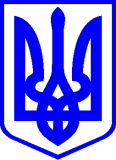 КИЇВСЬКА МІСЬКА РАДАІІ СЕСІЯ   IX СКЛИКАННЯРІШЕННЯ____________№_______________ПРОЄКТВідповідно до Закону України «Про місцеве самоврядування в Україні», Закону України «Про столицю України - місто-герой Київ», Закону України «Про державне регулювання виробництва і обігу спирту етилового, коньячного і плодового, алкогольних напоїв та тютюнових виробів», Закону України «Про заходи щодо попередження та зменшення вживання тютюнових виробів і їх шкідливого впливу на здоров'я населення», Закону України «Про охорону навколишнього природного середовища», Закону України «Основи законодавства України про охорону здоров’я», Земельного кодексу України, Кодексу України про адміністративні правопорушення, в інтересах територіальної громади міста Києва та з метою впорядкування тютюнокуріння в місті Києві, Київська міська рада, ВИРІШИЛА:1. Визначити, що вільними від тютюнокуріння місцями, в яких повністю заборонено вживання та використання тютюнових виробів, предметів, пов’язаних з їх вживанням, трав’яних виробів для куріння, електронних сигарет, пристроїв для споживання тютюнових виробів без їх згоряння, кальянів в місті Києві є: дитячі майданчики; місця дитячого відпочинку, включаючи ігротеки, комп'ютерні клуби, кінотеатри, культурні центри та прилегла до них територія; зупинки громадського транспорту та 50-метрова зона навколо них; транспорт загального користування, що використовується для перевезення пасажирів, у тому числі в таксі; вокзали та станції; ліфти, будинкові сходи та під'їзди багатоповерхових житлових будинків, гуртожитки, підземні переходи, таксофони; церкви та 50-метрова зона навколо них; заклади освіти, охорони здоров'я, культури, фізичної культури та спорту; зони відпочинку, включаючи парки, пляжі, сквери; гідротехнічні споруди та прилегла до них територія; територія земель рекреаційного призначення; літні майданчики, закриті та відкриті спортивні споруди; приміщення органів державної влади, інших державних установ, органів місцевого самоврядування: приміщення підприємств, установ та організацій усіх форм власності; приміщення закладів ресторанного господарства; приміщення готелів та аналогічних засобів розміщення громадян.2. Вилучити частини 2, 3 та 4.Частини 5-12 вважати частинами 2-9.3. У частині 5 вилучити пункти 5.1-5.2.Частину 5 та пункт 5.3 вважати новою частиною 2.4. Останню нову частину 9 викласти у такій редакції:«9. Контроль за виконанням цього рішення покласти на постійну комісію Київської міської ради з питань охорони здоров’я та соціальної політики та постійну комісію Київської міської ради з питань дотримання законності, правопорядку та зв’язків з правоохоронними органами.». 5. Це рішення набирає чинності з дня його офіційного оприлюднення.6. Офіційно оприлюднити це рішення у спосіб, визначений чинним законодавством України.7. Контроль за виконанням цього рішення покласти на Київського міського голову, постійну комісію Київської міської ради з питань охорони здоров’я та соціальної політики та постійну комісію Київської міської ради з питань дотримання законності, правопорядку та зв’язків з правоохоронними органами.Київський міський голова	                                        	          Віталій КЛИЧКОПОДАННЯ:Депутат Київської міської ради                                                 Я. ФЕДОРЕНКОПОГОДЖЕНО:ПОЯСНЮВАЛЬНА ЗАПИСКАдо проєкту рішення Київської міської ради «Про внесення змін до рішення Київської міської ради «Про заходи щодо впорядкування тютюнокуріння в місті Києві» від 18 вересня 2008 року №246/246»1. Обґрунтування необхідності прийняття рішенняКуріння є однією з найбільш поширених шкідливих звичок, боротьба з якою є не тільки медичною, а й соціальною проблемою.Тютюнокуріння завдає шкоди здоров’ю самих курців та оточуючих їх людей, сприяє розвитку серцево-судинних захворювань, злоякісних новоутворень органів дихання.Рішення Київської міської ради «Про заходи щодо впорядкування тютюнокуріння в місті Києві» від 18 вересня 2008 року №246/246 було прийнято в інтересах територіальної громади міста Києва, з метою впорядкування тютюнокуріння в місті Києві та у відповідності до Закону України "Про заходи щодо попередження та зменшення вживання тютюнових виробів і їх шкідливого впливу на здоров'я населення".З 11 липня 2022 року набрали чинності зміни до Закону України «Про заходи щодо попередження та зменшення вживання тютюнових виробів і їх шкідливого впливу на здоров'я населення» № 2899-IV щодо захисту населення від шкоди вторинного тютюнового диму.У свою чергу, вказані зміни відповідають вимогам Директиви 2014/40/ЄС та Рамкової конвенції ВООЗ із боротьби проти тютюну - це ще один крок на шляху євроінтеграції.2. Мета і шляхи її досягненняУ зв’язку з набуттям чинності 11 липня 2022 року змін до Закону України "Про заходи щодо попередження та зменшення вживання тютюнових виробів і їх шкідливого впливу на здоров'я населення", є необхідність у приведенні до відповідності норм рішення Київської міської ради «Про заходи щодо впорядкування тютюнокуріння в місті Києві» від 18 вересня 2008 року №246/246.Також пропонується додатково визначити місце заборони куріння, вживання, використання тютюнових виробів, електронних сигарет, тютюнових виробів без їх згоряння та кальянів на території земель рекреаційного призначення.3. Стан нормативно-правової бази у даній сфері правового регулюванняЗемельним кодексом України визначаються норми щодо земель рекреаційного призначення.Відповідно до статті 50 Земельного кодексу України, до земель рекреаційного призначення належать землі, які використовуються для організації відпочинку населення, туризму та проведення спортивних заходівВідповідно до статті 51 Земельного кодексу України, до земель рекреаційного призначення належать зокрема земельні ділянки зелених зон і зелених насаджень міст та інших населених пунктів.Відповідно до ч. 3 статті 52 Земельного кодексу України, на землях рекреаційного призначення забороняється  діяльність, що перешкоджає або може перешкоджати використання їх за призначенням, а також негативно впливати або може впливати на природний стан цих земель.Відповідним проєктом рішення пропонується використати термінологію Земельного Кодексу України, щодо земель рекреаційного призначення.Відповідно до ч.2 статті 63 Закону України «Про охорону навколишнього природного середовища» на території рекреаційних зон забороняються:а) господарська та інша діяльність, що негативно впливає на навколишнє природне середовище або може перешкодити використанню їх за цільовим призначенням;б) зміни природного ландшафту та проведення інших дій, що суперечать використанню цих зон за прямим призначенням.Відповідно до ч.3 статті 63 Закону України «Про охорону навколишнього природного середовища» режим використання територій рекреаційних зон визначається місцевими радами відповідно до законодавства України.Відповідно до статті 5 Закону України «Основи законодавства України про охорону здоров’я» державні, громадські або інші органи, підприємства, установи, організації, посадові особи та громадяни зобов’язані забезпечити пріоритетність охорони здоров’я у власній діяльності, не завдавати шкоди здоров’ю населення і окремих осіб.Відповідно до пунктів «б» та «г» статті 6 Закону України «Основи законодавства України про охорону здоров’я», кожний громадянин України має право на охорону здоров'я, що передбачає безпечне для життя і здоров'я навколишнє природне середовище, безпечні і здорові умови праці, навчання, побуту та відпочинку.У статті 13 Закону України «Про заходи щодо попередження та зменшення вживання тютюнових виробів і їх шкідливого впливу на здоров'я населення» визначено 16 місць щодо заборони куріння, вживання та використання тютюнових виробів, предметів, пов’язаних з їх вживанням, трав’яних виробів для куріння, електронних сигарет, пристроїв для споживання тютюнових виробів без їх згоряння, кальянів, але землі рекреаційного призначення до цього переліку не увійшли.Відповідно до ч. 7 ст. 13 Закону України «Про заходи щодо попередження та зменшення вживання тютюнових виробів і їх шкідливого впливу на здоров'я населення» сільські, селищні та міські ради у межах відповідної адміністративно-територіальної одиниці можуть постійно або тимчасово заборонити куріння, вживання, використання тютюнових виробів, електронних сигарет, тютюнових виробів без їх згоряння та кальянів у додатково визначених ними місцях.4. Фінансово-економічне обґрунтуванняПрийняття та реалізація даного проєкту рішення не потребує витрат з місцевого бюджету.5. Прогноз соціально-економічних та інших наслідків прийняття рішенняПрийняття рішення сприятиме зниженню захворюваності та збільшенню тривалості життя людини, забезпеченню захисту людини від шкідливого впливу тютюнових виробів, предметів, пов’язаних з їх вживанням, трав’яних виробів для куріння, електронних сигарет, пристроїв для споживання тютюнових виробів без їх згоряння, кальянів та створюватиме умови для обмеження їх вживання та використання.6. Суб'єкт подання проєкту рішення Суб’єктом подання проєкту рішення Київської міської ради є депутат Київської міської ради  — Ярослав ФЕДОРЕНКО.Доповідач на пленарному засіданні - депутат Київської міської ради – Ярослав ФЕДОРЕНКО.Депутат Київської міської ради                                          Ярослав ФЕДОРЕНКОПОРІВНЯЛЬНА ТАБЛИЦЯдо проєкту рішення Київської міської ради «Про внесення змін до рішення Київської міської ради «Про заходи щодо впорядкування тютюнокуріння в місті Києві» від 18 вересня 2008 року №246/246»Депутат Київської міської ради                                          Ярослав ФЕДОРЕНКО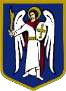 ДЕПУТАТ        КИЇВСЬКОЇ МІСЬКОЇ РАДИ IX СКЛИКАННЯ  
« 13  »      вересня	   2022 р.                                                    № 08/279/09/248-2273Заступнику міського голови - секретарю Київської міської ради                                                                       БОНДАРЕНКУ В.В.Шановний Володимире Володимировичу!Відповідно до частини першої статті 29 Регламенту Київради, затвердженого рішенням Київради від 07.07.2016 № 579/579, направляємо Вам проєкт рішення Київської міської ради «Про внесення змін до рішення Київської міської ради «Про заходи щодо впорядкування тютюнокуріння в місті Києві» від 18 вересня 2008 року № 246/246» для забезпечення його реєстрації та розгляду в установленому порядку. Текст проєкту рішення у паперовому вигляді відповідає проєкту в електронному вигляді на USB носії.	Додаток: проєкт рішення з пояснювальною запискою та порівняльною таблицею на 10 арк.. З повагою,депутат Київської міської ради                                          Ярослав ФЕДОРЕНКОВик. Владислав Чумак(093) 678-10-35Про внесення змін до рішення Київської міської ради «Про заходи щодо впорядкування тютюнокуріння в місті Києві» від 18 вересня 2008 року №246/246Постійна комісія Київської міської ради з питань охорони здоров’я та соціальної політикиГоловаМ. ПОРОШЕНКОСекретарЮ. УЛАСИКПостійна комісія Київської міської ради з питань дотримання законності, правопорядку та зв’язків з правоохоронними органамиГоловаО. ПЛУЖНИКСекретарВ. КОНОНЕНКОВ.о. начальника управління правового забезпечення діяльності Київської міської ради секретаріату Київської міської радиВ. ПОЛОЖИШНИК№Чинна редакціяЗапропонована редакція1.Відповідно до Закону України "Про місцеве самоврядування в Україні", Закону України "Про столицю України - місто-герой Київ", Закону України "Про державне регулювання виробництва і обігу спирту етилового, коньячного і плодового, алкогольних напоїв та тютюнових виробів", Закону України "Про заходи щодо попередження та зменшення вживання тютюнових виробів і їх шкідливого впливу на здоров'я населення", Кодексу України про адміністративні правопорушення, в інтересах територіальної громади міста Києва та з метою впорядкування тютюнокуріння в місті Києві Київська міська рада вирішила:Відповідно до Закону України "Про місцеве самоврядування в Україні", Закону України "Про столицю України - місто-герой Київ", Закону України "Про державне регулювання виробництва і обігу спирту етилового, коньячного і плодового, алкогольних напоїв та тютюнових виробів", Закону України "Про заходи щодо попередження та зменшення вживання тютюнових виробів і їх шкідливого впливу на здоров'я населення", Закону України «Про охорону навколишнього природного середовища», Закону України «Основи законодавства України про охорону здоров’я», Земельного кодексу України, Кодексу України про адміністративні правопорушення, в інтересах територіальної громади міста Києва та з метою впорядкування тютюнокуріння в місті Києві Київська міська рада вирішила:2.1. Визначити, що вільними від тютюнокуріння місцями, в яких повністю заборонено вживання тютюнових виробів в місті Києві є: дитячі майданчики; місця дитячого відпочинку, включаючи ігротеки, комп’ютерні клуби, кінотеатри та прилегла до них територія; зупинки громадського транспорту та 50-метрова зона навколо них; ліфти, будинкові сходи та під'їзди багатоповерхових житлових будинків, гуртожитки, підземні переходи, таксофони; церкви та 50-метрова зона навколо них; заклади освіти, охорони здоров'я, культури, фізичної культури та спорту; зони відпочинку; включаючи парки, пляжі, сквери; літні майданчики, закриті та відкриті спортивні споруди; робочі місця на підприємствах, установах та організаціях різної форми власності.1. Визначити, що вільними від тютюнокуріння місцями, в яких повністю заборонено вживання та використання тютюнових виробів, предметів, пов’язаних з їх вживанням, трав’яних виробів для куріння, електронних сигарет, пристроїв для споживання тютюнових виробів без їх згоряння, кальянів в місті Києві є: дитячі майданчики; місця дитячого відпочинку, включаючи ігротеки, комп'ютерні клуби, кінотеатри, культурні центри та прилегла до них територія; зупинки громадського транспорту та 50-метрова зона навколо них; транспорт загального користування, що використовується для перевезення пасажирів, у тому числі в таксі; вокзали та станції; ліфти, будинкові сходи та під'їзди багатоповерхових житлових будинків, гуртожитки, підземні переходи, таксофони; церкви та 50-метрова зона навколо них; заклади освіти, охорони здоров'я, культури, фізичної культури та спорту; зони відпочинку, включаючи парки, пляжі, сквери; гідротехнічні споруди та прилегла до них територія; територія земель рекреаційного призначення; літні майданчики, закриті та відкриті спортивні споруди; приміщення органів державної влади, інших державних установ, органів місцевого самоврядування; приміщення підприємств, установ та організацій усіх форм власності; приміщення закладів ресторанного господарства; приміщення готелів та аналогічних засобів розміщення громадян.3.2. Визначити, що вільними від тютюнокуріння місцями, в яких частково заборонено вживання тютюнових виробів в місті Києві є: офісні приміщення підприємств, установ, організацій, суб'єктів підприємницької діяльності, що користуються найманою робочою силою; заклади торгівлі закритого та відкритого типів, включаючи торгові ряди, кіоски, ринки, ярмарки, оптові та дрібнооптові бази, магазини; об'єкти громадського харчування: ресторани, бари, паби, кафе; нічні клуби та дискотеки, заклади грально-розважальної сфери; органи державної влади та місцевого самоврядування,Вилучити.4.3. Об'єкти, зазначені у пункті 2, повинні бути облаштовані спеціальними ізольованими для тютюнокуріння місцями.Вилучити.5.4. Місця для тютюнокуріння мають бути чітко визначені спеціальними інформаційними табличками та визнані такими, що не принижують почуття честі та гідності осіб, які курять.Вилучити.6.5.1. У тримісячний термін з дня набрання чинності даним рішенням, відвести спеціальні ізольовані місця для тютюнокуріння, обладнані витяжною вентиляцією чи іншими засобами для видалення тютюнового диму та очищення повітря і спеціальними відгородженнями (стінками), зали для осіб, які курять, та осіб, які не курять, а також розмістити наочну інформацію про розташування таких місць та про шкоду, яку завдає здоров'ю людини тютюнокуріння, або визнати споруди такими, в яких заборонено палити взагалі.Вилучити.7.5.2. Внести зміни в правила внутрішнього розпорядку щодо обмеження тютюнокуріння та встановити відповідальність у формі заходів дисциплінарного характеру на основі корпоративних правил та згідно і у межах чинного законодавства протягом одного місяця з дня набрання чинності даним рішенням.Вилучити.8.5. Зобов'язати керівників підприємств, установ, організацій різних форм власності, власників чи орендарів відповідних споруд та приміщень:5.3. Нести особисту відповідальність щодо дотримання вимог Закону України "Про заходи щодо попередження та зменшення вживання тютюнових виробів і їх шкідливого впливу на здоров'я населення" та даного рішення.2. Зобов'язати керівників підприємств, установ, організацій різних форм власності, власників чи орендарів відповідних споруд та приміщень нести особисту відповідальність щодо дотримання вимог Закону України "Про заходи щодо попередження та зменшення вживання тютюнових виробів і їх шкідливого впливу на здоров'я населення" та даного рішення.9.12. Контроль за виконанням цього рішення покласти на Київського міського голову.9. Контроль за виконанням цього рішення покласти на Київського міського голову, постійну комісію Київської міської ради з питань охорони здоров’я та соціальної політики та постійну комісію Київської міської ради з питань дотримання законності, правопорядку та зв’язків з правоохоронними органами